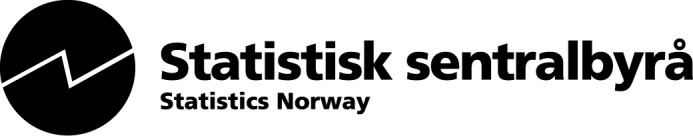 03 January 2016	Valid as of 31 December 2016REPORTING OF ASSETS AND LIABILITIES TOWARDS FOREIGN COUNTRIESThe BoP reportingReports/List of codes (Requirement specifications) forannually reportingVersion 08 CONTENTSCHANGES IN THE LIST OF CODESThe list of codes may be altered. The changes will mainly be made once a year, i.e. changes between quarters and months within a calendar year will be an exception. Changes may be necessary due to revision of the accountancy legislation, the Standard Industrial Form ((SIF), Næringsoppgaven (NO) in Norwegian)) from the Directorate of Taxes, international commitments etc.                   In part 5.  Influx/disposal of intangible assets:                   New items:                   50 04000  Purchases of concessions, patens, licenses etc. directly from abroad                   50 04100  Sale of concessions, patens, licenses etc. directly from abroad                  Items removed:                  50 04000 Net purchases of concessions, patens, licenses etc. directly from abroadIn part 6.  Foreign assets and liabilities:New items:       64 15000 Accounts receivable from foreign customers, exclusive group companies/subsidiaries                   64 15010 Accounts receivable from foreign customers, in group companies/subsidiaries                   Items removed:                   64 15000 Kundefordringer på utlandet, inkl. i samme konsernIn the reporting of assets and liabilities towards foreign countries, only the part towards foreign countries should be reported. An exception are under part 7, where respondents are requested to fill both the Norwegian and the foreign part of the companies paid-in equity.		LIST OF ABREVIATIONSSIF:	The Directorate of Taxes' Standard Industrial FormCPA:	The EU’s standard for classification of products, "Classification of Products by Activity" ISO:	An international standard issued by the "International Organization for Standardization",which is an international body issuing standardsReporting structureThe BoP reporting consists of identification variable, two classifications variables and one amount variable. These variables are subsequently divided into fields. The variables comprise:The identification variable: Identifies the reporting unit, the period of reporting (the dates the amounts refer to), reporting option chosen, the version of the list of codes applied and type of form (fields 1 - 5). Classification variable 1:	Defines the accounts items (fields 6 - 8).Classification variable 2:	Defines the statistical characteristics "currency" and "country" (fields 9 - 11).Amount variable:	Defines the amount (field 12).Further explanation of the variables and fields in the reportThe identification variable. Organizational number, period of reporting and the reporting option chosen:Field 1:  The reporting unit's organizational number - 9 positions.  The organizational number of the enterprise (organisasjonsnummer) from the Central Register of Legal Entities (9 digits).Field 2:  Reporting period - 6 positions. The reporting period should be stated as year (4 digits) and number of the last month in the reporting period (2 digits). Please note that 00 should be used for month in annual reports,i.e. the annual reports for 2003 should be coded 200300.Field 3:  Chosen reporting option - 2 positions. Identification of reporting option. For reporting units that have foreign assets and liabilities, and have been asked to turn in data on this, the detailed option is marked with a D in the first position. In the last position the reporting unit must state whether distribution by currency is used.  The following codes in field 3 are valid for detailed reports:Code:DV =  Detailed option with distribution by currency of one, several or all balance sheet items - applies to reporting units that have and have been asked to turn in data about foreign assets and liabilitiesField 4:  Version  - 2 positions. Please state the version of the list of codes applied. The version number is printed at the bottom of the front page of the list of codes, and should be stated with two digits. This version of the list of codes should be stated with 08 in field 4. The reporting unit should always use the last version of the list of codes and should check whether changes have been made in the list of codes prior to reporting data for a new period. Normally changes in the list of codes will only be made once a year, i.e. prior to the reporting of data for the 1st quarter (compare the chapter "Changes in the list of codes").Field 5:  Type of form - 1 position. Fill in the field with E. This is an internal code for use in SSB. Classification variable 1. Accounts items:Field 6:  Prefix - 2 positions. Defines where to be placed in the report. The following codes can be used in field 5 in this report:Code:3x =   Financial income, financial costs and gifts to/from abroad 5x =   Inflow/exit of intangible assets6x =   Foreign assets and liabilities7x =   Specification of balance sheet item and the company’s total equity capital (Specification of market Value for foreign fixed shares traded on the stock exchange and in securities’ fund is only mandatory in the annual reporting, and can alternatively be stated when turning in data for the 4 th quarter)8x =   Gains/losses, Devaluations, debt remissions etc. 9x =   Transactions directly to/from equity fundsThe first digit states which part of the report the data is about and the second digit - here indicated with an x- subdivides the data in the various parts of the report into different main categories.Field 7:  Item- 5 positions. Code for reporting item (compare list of codes). For items without any reference to item in the Standard Industrial Form (SIF) from the Directorate of Taxes the first digit is 0. When there is a reference to the items in the SIF, the SIF-code is used with the addition of one more digit in the last  position. When a unique connection can be made between an item in the BoP reporting and the foreign part of the SIF item, this additional digit is indicated with 0. If there is a reference to parts of the foreign part of an SIF item the additional digit equals 1 or 2. If the reference is made to the foreign part of a sum of SIF items, the last SIF item with the additional digit 9 is used. This applies only to the specification of balance sheet items in part 7 and 8 of the list of codes. In part 7 the following sums exist:BoP code		SIF item13509	=  	1313 + 1332 + 1350                    In part 8 the following sums exist:Bop code		SIF item						12909	=	1000 + 1020 + 1105 + 1115 + 1130 + 1150 + 11800 + 1160 + 1205 + 1221 + 1280 + 							1290 					13329	=	1312 + 1313 + 1331 + 1332					13409	=	1320 + 1340					13909	=	1370 + 1380 + 1390					15309	=	1500 + 1530					15709	=	1565 + 1570					18109	=	1800 + 1810					18409	=	1830 + 1840					22809	=	2200 + 2260 + 2280					22909	=	2250 + 2290					29009	=	2400 + 2900					29209	= 	2310 + 2920Field 8:  Sub items - 2 positions. The following codes may be used in field 7 in this report:Code:00 = No sub items50 = Gains/losses on sales and market value gains and losses not realized70 = Devaluations, losses, debt remissions and enhancement/depreciatian of the share capital /towards equity)Classification variable 2. Statistical characteristics:Field 9:  CPA - 6 positions. Code for stating type of service exported and imported. The field should be empty in this report, only with a semicolon (;) at the end.Field 10:  Currency - 3 positions. Three letter ISO letter code for specification of type of currency for foreign assets and liabilities. Codes explaining the content can be found in "Statistical characteristics relevant for the reporting of balance of payments data".                                          Allocating the amount according to country is voluntary in the quarterly report, but it is mandatory in the annual report. By stating all voluntary specifications in the report for the 4th quarter, the firm can be exempt from the annual report.In the currency field in the lists of codes it is indicated whether the item should be distributed or not. The following codes are used in the lists of codes:V	= the item should be distributed by currency by using ISO letter codes. The item should be stated in Norwegian kroner (NOK).XXX  = no distribution by currency. In the reporting XXX (three Xs should be used), or the field should be left empty in the report, only with a semicolon (;) at the end.-  Field 11:   Country - 2 positions. ISO letter code with two letters for stating the country of residence for the counterpart in the transaction or for the creditor or debtor. Codes including a further description can be found in "Statistical characteristics relevant for the reporting of balance of payments data".                                          Allocating the amount according to country is voluntary in the quarterly report, but it is mandatory in the annual report. By stating all voluntary specifications in the report for the 4th quarter, the firm can be exempt from the annual report			In the lists of codes it is indicated in the Country field whether the item should be distributed or not. The following codes are used in the list of codes:L	=   The item may be broken down by country using ISO letter codes if the company wishes to use the same level of specification in all the reports or prefers to turn in the distribution in the 4 th quarter report instead of annual report. In the company does not wish to break down the item in the quarterly report, please use the country cod XX= No distribution by country, or leave the field empty, only with a semicolon (;) at the end.XX  =   No distribution by country. In the reporting XX (Two Xs should be used), or the field should be left empty in the report, only with a semicolon (;) at the end.Amount variable. Amount:Field 12:   Amount - 12 positions. Amount should be reported as follows:In thousand kroner (NOK). For instance should 1,2 million NOK be reported as 1200.Items in foreign currency should be recalculated into NOK.In part 1 – section 5 and sections 8 and 9 Yaer To Data (YTD) amounts should be stated, whereas amounts in sections 6 and 7 should be stated per last date of the reporting period.All amounts should as a major rule be stated as positive numbers. Reversing entries of income and costs under the various items should however be stated as negative numbers. The same rule applies to liabilities’ and assets’ items that are booked net towards liabilities and assets, respectively. For items where the amount can represent both income and cost the sign to be used is stated in the list of codes. This applies to item 80052 in part 3 of the list of codes.Negative amounts should be reported with a minus in the position in front of the first digit in the amount.Record description for classification variables 1 and 2 and the amount varible.The reporters must submit a file with an identification variable and with all records compprising amounts. Example of how files should look like: Alternativ 1, where empty currency- og countryfields marks no distribution of currency or country:999999999;201400;DV;08;E;36;80052;00;;;SE;-200999999999;201400;DV;08;E;64;18300;00;;USD;US;1500999999999;201400;DV;08;E;82;13329;70;;;;-500Alternativ 2, where XXX and XX in currency- og countryfields marks no distribution of currency or country:999999999;201400;DV;08;E;36;80052;00;;XXX;SE;-200999999999;201400;DV;08;E;64;18300;00;;USD;US;1500999999999;201400;DV;08;E;82;13329;70;;XXX;XX;-500For more information about procedures for the transmission, see www.ssb.no/en/ 3. Financial incomes, financial costs and gifts to/from abroadInflux/disposal of intangible assetsForeign assets and liabilitiesSpecification of balance sheet items and total equity (including Norwegian – owned share capital/equity)Gains/losses etc. abroadTransactions directly to/from equity fundsList of codes for detailed annual reportingList of codes for detailed annual reportingList of codes for detailed annual reportingValid as of 31-Dec-2014Valid as of 31-Dec-2014Valid as of 31-Dec-2014Valid as of 31-Dec-2014Classification variable 1Classification variable 1Classification variable 1Classification variable 1Classification variable 1Classification variable 2Classification variable 2Classification variable 2Amount variableField 6Field 7Field 7Field 8Field 8Field 9Field 10Field 11Field 12Pre- fixItemText for itemSub- itemText for sub itemCPACurrenc yCountryAmount in1000NOK3603100Insurance premiums to insurance companies abroad00--XXXL3603200Compensations from insurance companies abroad00--XXXL3674900Contingents/subscriptions and gifts abroad00--XXXXX3680300Interest income from foreign group companies, including branches abroad00--XXXL3680500Other interest from abroad00--XXXXX3680051Received dividends from foreign subsidiaries and associated companies00--XXXL3680052Other share of profit(+)/loss(-) in foreign subsidiaries, associated companies and joint ventures, and profit(+)/loss(-) in foreign branches included in the Profit and Loss Account00--XXXL3680900Received dividend and share of profit from other foreign companies00--XXXXX3781300Interest expenses to foreign group companies including branches abroad00--XXXL3781500Other interest expenses abroad00--XXXXX3781701Share of deficit in other foreign companies00--XXXXX50500400004100Purchases of concessions, patens, licenses etc. directly from abroadSale of concessions, patens, licenses etc. directly from abroad0000----XXXXXXXXXX61 - 63. Fixed assets61 - 63. Fixed assets61 - 63. Fixed assets61 - 63. Fixed assets61 - 63. Fixed assets61 - 63. Fixed assets61 - 63. Fixed assets61 - 63. Fixed assets6110000Research and Development abroad00--XXXL6110200Concessions, patens, licenses, trade marks etc. abroad00--XXXL6111050Commercial buildings abroad00--XXXL6111150Buildings, plants, hotels etc. abroad00--XXXL6111300Plants, machines as fixed capital under construction abroad00--XXXL6111500Land and other sites abroad00--XXXL6111600Dwellings, incl. land, holiday homes abroad00--XXXL6111800Investment properties abroad (for companies using IFRS)00--XXXL6112050Passenger cars, machinery, fixtures that are/go fixed real capital abroad00--XXXL6112210Ships, rigs etc. that are/go into fixed real capital abroad00--XXXL6112800Office machines etc. that are/go into fixed real capital abroad00--XXXL6112900Other fixed assets abroad00--XXXL6213120Investments in foreign group companies/subsidiaries, incl. branches, which are taxed separately00--XXXL6213130Investments in other foreign group companies and subsidiaries00--XXXL6213200Loans to foreign group companies/subsidiaries incl. branches00--VL6213310Investments in foreign associated companies that are taxed separately00--XXXL6213320Investments in other foreign associated companies00--XXXL6213400Loans to foreign associated companies and joint ventures00--VL6313500Investments in foreign shares and security funds00--XXXL6313600Bonds issued abroad00--VL6313700Receivables from foreign owners, members of the board etc.00--VL6313800Receivables from foreign employees00--VL6313900Other receivables abroad00--VL64. Financial current assets64. Financial current assets64. Financial current assets64. Financial current assets64. Financial current assets64. Financial current assets64. Financial current assets64. Financial current assets64641500015010Accounts receivable from foreign customers, exclusive group Accounts receivable from foreign customers, in group 0000----VVLL64646415300Earned, non-invoiced operating income from abroad00--VL6415600Other receivables from foreign group companies/subsidiaries00--VL6415650Short-term receivables from foreign owners, members of the board etc.00--VL6415700Other short-term receivables abroad00--VL6417800Monies due from abroad for payment of nominal share capital00--XXXL6418000Non-market-based investments in foreign shares00--XXXL6418100Market-based shares and security funds00--XXXL6418300Market-based bonds, certificates etc, issued abroad00--VL6418400Other bonds, certificates etc. issued abroad00--VL6418800Securities and other financial current assets with foreign debtor00--VL6419200Bank deposits abroad00--VLList of codes for detailed annual reportingList of codes for detailed annual reportingList of codes for detailed annual reportingValid as of 31-Dec-2014Valid as of 31-Dec-2014Valid as of 31-Dec-2014Valid as of 31-Dec-2014Classification variable 1Classification variable 1Classification variable 1Classification variable 1Classification variable 1Classification variable 2Classification variable 2Classification variable 2Amount variableField 6Field 7Field 7Field 8Field 8Field 9Field 10Field 11Field 12Pre- fixItemText for itemSub- itemText for sub itemCPACurrenc yCountryAmount in1000NOK66. Equity66. Equity66. Equity66. Equity66. Equity66. Equity66. Equity66. Equity66662000120002Share capital /equity owned by foreign parties where each shareholder owns at least 20% of the share capital/ equityShare capital /equity owned by foreign parties where each shareholder owns less than 20% of the share capital/ equity0000----XXXXXXLL6620003Equity for enterprises other than limited companies owned by foreign parties where each shareholder owns at least 20% of the share capital/ equity00--XXXL6620004Equity for enterprises other than limited companies owned by foreign parties where each shareholder owns less than 20% of the share capital/ equity00--XXXL67. Long-term liabilities67. Long-term liabilities67. Long-term liabilities67. Long-term liabilities67. Long-term liabilities67. Long-term liabilities67. Long-term liabilities67. Long-term liabilities6721300Derivates00--VL6721600Deferred income from abroad00--XXXL6722000Convertible loans abroad00--VL6722100Bond loans abroad00--VL6722200Debt to foreign financial institutions00--VL6722500Debt to foreign owners and employees00--VL6722600Debt to foreign group companies incl. branches00--VL6722800Partnership contributions and subordinated loan capital from abroad00--VL6722900Other long-term liabilities abroad00--VL68. Short-term liabilities68. Short-term liabilities68. Short-term liabilities68. Short-term liabilities68. Short-term liabilities68. Short-term liabilities68. Short-term liabilities68. Short-term liabilities6823100Convertible loans (bridging loans etc.) abroad00--VL6823200Certificate loans abroad00--VL6823300Derivates00--VL6823800Bank overdrafts abroad (short-term liabilities to foreign financial institutions)00--VL6824000Trade creditors abroad00--VL6824600Trade creditors abroad whining foreign group companies00--VL6828000Provisions for dividends to foreign owners00--XXXL6829000Advances from foreign customers00--VL6829100Liabilities to foreign employees and owners00--VL6829200Short-term liabilities to group companies abroad incl. branches00--VL6829490Salaries and holiday pay etc. to foreign employees00--XXXL6829500Accrued interest to foreign creditors00--VL6829700Share of revenue from foreign customers concerned with goods or services not yet delivered (e.g. obligations to carry through services, maintenance etc. in the future)00--XXXL6829900Other short-term liabilities abroad00--VL70. Specification of balance sheet items70. Specification of balance sheet items70. Specification of balance sheet items70. Specification of balance sheet items70. Specification of balance sheet items70. Specification of balance sheet items70. Specification of balance sheet items70. Specification of balance sheet items7013509Market value of foreign fixed shares traded on the stock exchange and fixed shares in security funds00--XXXL76. Total equity (including Norwegian – owned share capital/equity) Paid-in equity76. Total equity (including Norwegian – owned share capital/equity) Paid-in equity76. Total equity (including Norwegian – owned share capital/equity) Paid-in equity76. Total equity (including Norwegian – owned share capital/equity) Paid-in equity76. Total equity (including Norwegian – owned share capital/equity) Paid-in equity76. Total equity (including Norwegian – owned share capital/equity) Paid-in equity76. Total equity (including Norwegian – owned share capital/equity) Paid-in equity76. Total equity (including Norwegian – owned share capital/equity) Paid-in equity7620000Share capital/equity for enterprises other than limited companies00--XXXXX7620100Own share (negative amount/Jointly owned cooperative share capital00--XXXXX7620200Share premium 99--XXXXX7620300Other paid-in equity capital99--XXXXXEarned equity, totalEarned equity, totalEarned equity, totalEarned equity, totalEarned equity, totalEarned equity, totalEarned equity, totalEarned equity, total7620410Fund for assessment differences in partnerships00--XXXXX7620420Fund for assessment differences in other companies00--XXXXX7620450Fund for real gains00--XXXXX7620550Provisions for dividends to foreign owners (for companies using IFRS)00--XXXXX7620590Other equity capital.00--XXXXX7620800Uncovered loss/quarterly result00--XXXXXList of codes for detailed annual reportingList of codes for detailed annual reportingList of codes for detailed annual reportingValid as of 31-Dec-2014Valid as of 31-Dec-2014Valid as of 31-Dec-2014Valid as of 31-Dec-2014Classification variable 1Classification variable 1Classification variable 1Classification variable 1Classification variable 1Classification variable 2Classification variable 2Classification variable 2Amount variableField 6Field 7Field 7Field 8Field 8Field 9Field 10Field 11Field 12Pre- fixItemText for itemSub- itemText for sub itemCPACurrenc yCountryAmount in1000NOK81 - 33. Fixed assets81 - 33. Fixed assets81 - 33. Fixed assets81 - 33. Fixed assets81 - 33. Fixed assets81 - 33. Fixed assets81 - 33. Fixed assets81 - 33. Fixed assets8112909Fixed real capital abroad, included project costs included in the balance sheet and investment properties abroad5070Gains(+)/losses(-) from sales, value change of investment properties Devaluations(-)/reversion(+)-XXXXXXLL8213329Investments in foreign group- and associate companies (inc. branches)5070Gains(+)/losses(-) on sales, value adjustmentsDevaluations(-)/reversion(+)-XXXXXXLL8213409Loans to foreign group- and associate companies (incl. branches)70Devaluations, losses, write-offs(-)/ reversal of devaluations, resetting(+)-XXXL8313500Investments in foreign shares and security funds5070Realized (and possibly unrealized) market value gains(+)/-losses(-) Devaluations(-)/reversion(+)-XXXXXXLL8313600Bonds issued abroad5070Realized (and possibly unrealized) market value gains(+)/-losses(-) Devaluations(-)/reversion(+)-XXXXXXLL8313909Other long-term receivables abroad70Devaluations, losses, write-offs(-)/ reversal of devaluations, resetting(+)-XXXL84. Financial current assets84. Financial current assets84. Financial current assets84. Financial current assets84. Financial current assets84. Financial current assets84. Financial current assets84. Financial current assets8415309Accounts receivables and earned, not invoiced operating income from abroad70Devaluations, losses, write-offs(-)/ reversal of devaluations, resetting(+)-XXXL8415600Other receivables from foreign group companies (incl. affiliates)70Devaluations, losses, write-offs(-)/ reversal of devaluations, resetting(+)-XXXL8415709Other short-term receivables abroad, including foreign owners, board members etc.70Devaluations, losses, write-offs(-)/ reversal of devaluations, resetting(+)-XXXL8418109Marked and non-market-based investments in foreign shares and shares in mutual funds5070Realized and unrealized) market value gains(+)/-losses(-)Devaluations(-)/reversion(+)-XXXXXXLL8418409Marked and non-market-based bonds, certificates rtc. Issued abroad5070Realized and unrealized) market value gains(+)/-losses(-)Devaluations(-)/reversion(+)-XXXXXXLL8418800Other financial instruments with foreign debitor5070Realized and unrealized) market value gains(+)/-losses(-)Devaluations(-)/reversion(+)-XXXXXXLL86. Equity86. Equity86. Equity86. Equity86. Equity86. Equity86. Equity86. EquityL8620001Share capital /equity owned by foreign parties where each shareholder owns at least 20% of the share capital/ equity70Increase(+)/decrease(-) against equity funds-XXXL8620002Share capital /equity owned by foreign parties where each shareholder owns less than 20% of the share capital/ equity70Increase(+)/decrease(-) against equity funds-XXXL87. Long-term liabilities87. Long-term liabilities87. Long-term liabilities87. Long-term liabilities87. Long-term liabilities87. Long-term liabilities87. Long-term liabilities87. Long-term liabilities8722100Bonds loans issued abroad70Devaluations(-)/reversion(+)-XXXL8722809Debt to foreign group companies, subordinated loan capital etc. and convertible loans from abroad70Devaluations(-)/reversion(+)-XXXL8722909Other long-term liabilities abroad, including debt to foreign employees owners70Devaluations(-)/reversion(+)-XXXL88. Short-term liabilities88. Short-term liabilities88. Short-term liabilities88. Short-term liabilities88. Short-term liabilities88. Short-term liabilities88. Short-term liabilities88. Short-term liabilities8823200Bonds loans issued abroad70Devaluations(-)/reversion(+)-XXXL8823800Debt to foreign financial institutions70Devaluations(-)/reversion(+)-XXXL8829209Short-term liabilities to group companies abroad incl. branches and convertible loans from abroad70Devaluations(-)/reversion(+)-XXXL8829909Other short-term liabilities abroad70Devaluations(-)/reversion(+)-XXXL9306100Received contribution from foreign group companies/branches00--XXXXX9307100Shareholder contribution/capital transfers paid to foreign group companies/branches00--XXXXX9308100Dividends paid to foreign group and associated companies00--XXXL9308200Dividends paid to other foreign shareholders00--XXXXX